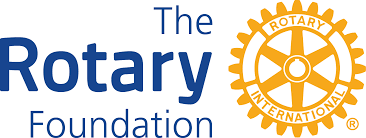 Grants Qualifying Process to take place during 2022-2023 Rotary year for qualifying for 2023-2024 Rotary year.NOTE: There are two separate qualifying processes: One for District Grants and one for Global Grants.DISTRICT DESIGNATED FUNDS (DDF): To be eligible to sign the Club Grants MOU, and participate in district grants, including *collaborative club grants, VTT, Scholarships, and any other DDF offerings, (i.e. emergency grants) a club is required to qualify by having: Club dues must be in good standing Enter Rotary Foundation goals and active Foundation Chair assigned into My Rotary Perform 1 of the following 3 options (A, B or C): A minimum of 2 ACTIVE members completes two online modules, determined by the District Foundation Grants Sub-committee. Modules can be found on the RI website>log into “myrotary”, > learning center. Completion certificates must be forwarded to: lezliemurch@gmail.com Club Rotary Foundation Committee Basics 3hr 15min: 	https://learn.rotary.org/members/learn/learning_plan/view/10/club-rotary-foundation-committee-basics 		    Club Service Projects Committee Basics 2hr 45min:         https://learn.rotary.org/members/learn/learning_plan/view/11/club-service-projects-committee-basicsOR Have a minimum of 2 ACTIVE members attend a District Foundation training session specific to District Designated Fund qualifying. It is highly recommended that the Rotarian writing the grant and club treasurer attend the seminar. Online seminars will be hosted Jan 18/23 5-6pm OR Jan 23/23 7-8pmOR One active member completes “A” above and one active member completes “B” above. Time line to complete qualification: Prior to submitting an application.  MOU submission: Complete the MOU specific to district designated funds. MOU can be found on the D7090 website>Foundation>District Grants>2023-2024.MOU may be submitted anytime after qualifying and MUST be submitted prior to any applications for district funding. Signing of the MOU is to be completed by the current President, authorizing applications, and President Elect, implementing the project and Club Treasurer for the 2023/24 Rotary year. GLOBAL GRANTS: To be eligible to sign the Club MOU for Global Grants, and participate in global grants, including cluster funding, VTT (vocational training team), as a host, or as an international partner, and for a club to receive financial matching from the district, a club is required to qualify by: Club dues must be in good standing Enter Rotary Foundation goals and active Foundation Chair assigned into My Rotary Perform 1 of the following 2 options, (A OR B).Have a minimum of 1 ACTIVE member complete an online module, determined by the District Foundation Grants Sub-committee and receive a minimum score of 80%. Completion certificates must be submitted to: lezliemurch@gmail.com AND have a minimum of 1 ACTIVE member attend a District Foundation training session specific to Global Grant applications. Grant Management Seminar: Full Module: https://learn.rotary.org/members/learn/lp/101/Grant%2520Management%2520Seminar Grant Recertification Module: https://learn.rotary.org/members/learn/course/internal/view/elearning/1079/grant-managementhttps://learn.rotary.org/members/learn/course/internal/view/elearning/1079/grant-management-recertification-2020-21recertification-2020-21 Note: if ACTIVE member has already completed the FULL online module and provided certification to the Grants committee, they may take the recertification course only. OR TWO (2) or more ACTIVE members complete on line module(s) indicated in A) above. Additional Considerations to complete qualification: Prior to any global grant application. An international partner and/or host club must maintain qualified status throughout the life cycle of the global grant.  In order for a current grant to remain in good standing qualifying must be completed prior to June 30 of each Rotary year.MOU (Memorandum of Understanding) for Global Grant: MOU, specific to global grants, must be submitted to the district, anytime after qualifying and PRIOR to submitting any applications for global grant funding. Signing of the Club MOU, as required by Rotary International, is to be completed by the current President, authorizing applications, and President Elect. 